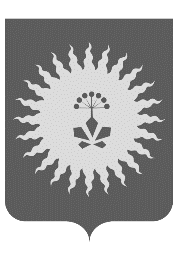 ДУМААНУЧИНСКОГО МУНИЦИПАЛЬНОГО ОКРУГАПРИМОРСКОГО КРАЯР Е Ш Е Н И Е Об утверждении Положения «О территориальном общественном самоуправлении в Анучинском муниципальном округе»В соответствии с Федеральным закономот 06.10.2003 № 131–ФЗ «Об общих принципах организации местного самоуправления в Российской Федерации»,  Уставом Анучинского муниципального округа:1. Утвердить Положение о территориальном общественном самоуправлении в Анучинском муниципальном округе (прилагается).2. Настоящее решениеопубликовать в средствах массовой информации и разместить на официальном сайте.3. Настоящее решение вступает в силу со дня его официального опубликования.Глава Анучинскогомуниципального округа	                                                    С.А. Понуровскийс. Анучино28 сентября 2022 года№  343-НПА Утвержденорешением Думы Анучинскогомуниципального округаот 28.09.2022 № 343-НПАПОЛОЖЕНИЕО ТЕРРИТОРИАЛЬНОМ ОБЩЕСТВЕННОМ САМОУПРАВЛЕНИИВ АНУЧИНСКОМ МУНИЦИПАЛЬНОМ ОКРУГЕГлава 1. Общие положенияСтатья 1. Определение территориального общественного самоуправления1. Территориальное общественное самоуправление - самоорганизация граждан по месту их жительства на части территории Анучинского муниципального округа для самостоятельного и под свою ответственность осуществления собственных инициатив по вопросам местного значения.2. Территориальное общественное самоуправление осуществляется непосредственно населением путем проведения собраний (конференций) граждан, а также через создаваемые органы территориального общественного самоуправления.Статья 2. Правовая основа осуществления территориального общественного самоуправления Правовую основу осуществления территориального общественного самоуправления в Анучинском муниципальном округе составляют:1) Конституция Российской Федерации;2) Федеральный закон«Об общих принципах организации местного самоуправления в Российской Федерации»;3) Федеральный закон«О некоммерческих организациях»;4)  Федеральный закон «Об общественных объединениях»;5) УставАнучинского муниципального округа.Статья 3. Основные принципы осуществления территориального общественного самоуправленияОсновными принципами осуществления территориального общественного самоуправления в Анучинском муниципальном округе являются:1) законность;2) гласность и учет общественного мнения;3)выборность и подконтрольность органов территориального общественного самоуправления гражданам;4) широкое участие граждан в выработке и принятии решений по вопросам, затрагивающим их интересы;5) взаимодействие с органами местного самоуправления муниципального образования;6) свобода выбора гражданами форм осуществления территориального общественного самоуправления;7) сочетание интересов граждан, проживающих на соответствующей территории с интересами граждан всего Анучинского муниципального округа.Статья 4. Задачи территориального общественного самоуправленияЗадачами территориального общественного самоуправления являются осуществление населением собственных инициатив в решении вопросов благоустройства территории общественного самоуправления, организации досуга, обеспечения общественного порядка, иных вопросов, затрагивающих интересы населения соответствующей территории, в соответствии с настоящим Положением, УставомАнучинского муниципального округа, иными нормативными правовыми актами органов местного самоуправления.Статья 5. Право граждан на осуществление территориального общественного самоуправления1. В осуществлении территориального общественного самоуправления могут принимать участие граждане, проживающие на соответствующей территории, достигшие 16-летнего возраста.2. Любой гражданин, достигший 16-летнего возраста, имеет право быть инициатором и участвовать в учреждении территориального общественного самоуправления на той территории, где он проживает, принимать участие в собраниях (конференциях) граждан, проводимых территориальным общественным самоуправлением, избирать и быть избранным в органы территориального общественного самоуправления.Статья 6. Система территориального общественного самоуправления1. Система территориального общественного самоуправления Анучинского муниципального округа состоит из взаимодополняющих друг друга органов различного уровня, обеспечивающих согласованное решение, находящихся в ведении территориального общественного самоуправления вопросов.2. Структура, наименование и порядок избрания (формирования) органов, выборных лиц территориального общественного самоуправления определяются уставом территориального общественного самоуправления.Статья 7. Территория территориального общественного самоуправления1. Территориальное общественное самоуправление может осуществляться в пределах следующих территорий проживания граждан: подъезд многоквартирного жилого дома; многоквартирный жилой дом; группа жилых домов; жилой микрорайон; сельский населенный пункт, не являющийся поселением сельский населенный пункт, не являющийся поселением; иные территории проживания граждан.2. Обязательными условиями создания территориального общественного самоуправления на определенной территории являются условия, при которых:1) границы территории территориального общественного самоуправления не могут выходить за пределы территории Анучинского муниципального округа;2) на определенной территории не может быть создано более одного территориального общественного самоуправления;3) территория, на которой осуществляется территориальное общественное самоуправление (если в его состав входит более одного жилого дома), неразрывна.3. Территории, закрепленные в установленном порядке за учреждениями, предприятиями и организациями, не входят в состав территории, на которой действует территориальное общественное самоуправление.Статья 8. Порядок создания территориального общественного самоуправления1. Создание территориального общественного самоуправления осуществляется по инициативе граждан, проживающих на определенной территории.2. Для установления границы территориального общественного самоуправления инициативная группа граждан (не менее 10 человек), постоянно проживающих на территории создаваемого территориального общественного самоуправления, достигших 16-летнего возраста, обращается с ходатайством  в Думу Анучинского муниципального округа.К ходатайству прилагаются следующие документы:1) согласие на обработку персональных данных, оформленное в соответствии с требованиями, установленными статьей 9Федерального закона от 27 июля 2006 года № 152-ФЗ «О персональных данных» на каждого из членов инициативной группы;2) протокол собрания (конференции) граждан с подписными листами по форме согласно приложению к настоящему Положению, подтверждающими его правомочность, в котором содержится принятое собранием (конференцией) граждан решение об обращении в Думу Анучинского муниципального округа по вопросу установления границ территориального общественного самоуправления;3) список участников собрания граждан или конференции граждан (собрания делегатов) с указанием фамилии, имени, отчества и адреса места жительства и собственноручной подписью каждого участника собрания;4) описание границ территории, на которой планируется осуществлять территориальное общественное самоуправление с приложением схемы границ.5. Дума Анучинского муниципального округа рассматривает в месячный срок со дня поступления заявление об установлении границы территориального общественного самоуправления. По результатам рассмотрения принимается решение об установлении границы либо об отказе.6. Обязательными для установления границ территории территориального общественного самоуправления на определенной части территории Анучинского муниципального округа являются условия, при которых:1) предлагаемая территория должна находиться в границах Анучинского муниципального округа;2) на предлагаемой территории не может быть создано более одного территориального общественного самоуправления;3) границы создаваемого территориального общественного самоуправления не должны пересекаться с границами территории, на которой уже осуществляется территориальное общественное самоуправление.7. Основаниями для отказа в установлении границ территории территориального общественного самоуправления являются:1) непредоставление или предоставление неполного комплекта документов;2) предоставление документов, не отвечающих установленным требованиям;3) пересечение границ территории создаваемого территориального общественного самоуправления с установленными границами иного территориального общественного самоуправления;4) выход границ территории территориального общественного самоуправления за пределы Анучинского муниципального округа.8. Изменение границ территории территориального общественного самоуправления осуществляется в том же порядке и в те же сроки, что и установление границ территории территориального общественного самоуправления.Статья 9. Порядок организации проведения собрания (конференции)1. Создание территориального общественного самоуправления, определение предлагаемых границ территории территориального общественного самоуправления осуществляется на собрании (конференции) граждан, постоянно или преимущественно проживающих на территории, где предполагается осуществлять территориальное общественное самоуправление.2. В зависимости от числа граждан, постоянно проживающих на территории создаваемого территориального общественного самоуправления, проводится собрание или конференция граждан.При численности жителей, проживающих на данной территории, менее 100 человек проводится собрание граждан, при численности жителей более 100 человек - конференция граждан.3. Инициативная группа:1) не менее чем за неделю до собрания (конференции) извещает граждан о дате, месте и времени проведения собрания (конференции);2) организует проведение собрания (конференции);3) подготавливает проект повестки собрания (конференции) граждан;4) подготавливает проект устава территориального общественного самоуправления и описание границ территории, на которой планируется осуществлять территориальное общественное самоуправление;5) уполномочивает своего представителя для открытия и ведения собрания (конференции) до избрания его председателя.4. Участники избирают председательствующего и секретаря собрания и утверждают повестку дня.Собрание граждан по вопросам организации и осуществления территориального общественного самоуправления, определения предлагаемых границ территории территориального общественного самоуправления считается правомочным, если в нем принимают участие не менее одной трети жителей соответствующей территории.Конференция граждан по вопросам организации и осуществления территориального общественного самоуправления, определения предлагаемых границ территории территориального общественного самоуправления считается правомочной, если в ней принимают участие не менее двух третей избранных на собраниях граждан делегатов, представляющих не менее одной трети жителей соответствующих территорий, достигших 16-летнего возраста.Собрание (конференция) принимает решение об организации и осуществлении на данной территории территориального общественного самоуправления, дает ему наименование, определяет цели деятельности, утверждает устав территориального общественного самоуправления, избирает комитет (совет) территориального общественного самоуправления, определяет предлагаемые границы территории территориального общественного самоуправления.Решение собрания (конференции) принимаются открытым голосованием простым большинством голосов.Процедура проведения собрания отражается в протоколе, который ведется секретарем собрания, подписывается председательствующим и секретарем собрания.5. Органы местного самоуправления Анучинского муниципальногоокруга вправе направить для участия в собрании (конференции) граждан своих представителей с правом совещательного голоса.Статья 10. Устав территориального общественного самоуправления1. В Уставе территориального общественного самоуправления устанавливаются:1) территория, на которой оно осуществляется;2) цели, задачи, формы и основные направления деятельности территориального общественного самоуправления;3) порядок формирования, прекращения полномочий, права и обязанности, срок полномочий органов территориального общественного самоуправления;4) порядок принятия решений;5) порядок приобретения имущества, а также порядок пользования и распоряжения указанным имуществом и финансовыми средствами;6) порядок прекращения осуществления территориального общественного самоуправления.2. Внесение в устав территориального общественного самоуправления изменений и дополнений подлежит утверждению собранием (конференцией) граждан.Статья 11. Регистрация территориального общественного самоуправления1. Территориальное общественное самоуправление считается учрежденным с момента регистрации устава территориального общественного самоуправления уполномоченным органом местного самоуправления Анучинского муниципальногоокруга.Распоряжением администрации Анучинского муниципальногоокруга определяется структурное подразделение, осуществляющее регистрацию устава территориального общественного самоуправления.Для регистрации предоставляются: протокол, решение соответствующего органа территориального общественного самоуправления, заявление, устав и список членов постоянно действующего органа территориального общественного самоуправления, в алфавитном порядке с указанием полностью фамилии, имени, отчества, даты рождения, места жительства, должности в составе выборного органа. Регистрация осуществляется в месячный срок с момента поступления вышеназванных документов.2. Территориальное общественное самоуправление в соответствии с его уставом может являться юридическим лицом и подлежит государственной регистрации в организационно-правовой форме некоммерческой организации в порядке, установленном законодательством Российской Федерации.Глава 2. ОРГАНИЗАЦИОННЫЕ ОСНОВЫ ТЕРРИТОРИАЛЬНОГООБЩЕСТВЕННОГО САМОУПРАВЛЕНИЯСтатья 12. Структура органов территориального общественного самоуправления1. Высшим органом территориального общественного самоуправления является общее собрание (конференция) граждан.2. Собрание (конференция) граждан избирает подотчетные собранию (конференции) органы территориального общественного самоуправления - комитет (совет) территориального общественного самоуправления, для организации и непосредственной реализации функций, принятых на себя территориальным общественным самоуправлением.По решению собрания (конференции) граждан может создаваться контрольно-ревизионная комиссия территориального общественного самоуправления.3. Избрание состава органов территориального общественного самоуправления проводится открытым голосованием.4. Форма работы органов территориального общественного самоуправления, порядок принятия ими решений устанавливается территориальным общественным самоуправлением самостоятельно и отражается в его уставе.5. Комитет (совет) является коллегиальным исполнительным органом территориального общественного самоуправления, обеспечивающим организационно-распорядительные функции по реализации собственных инициатив граждан, а также участие граждан в решении вопросов местного значения муниципального округа.Комитет (совет) подотчетен общему собранию (конференции) граждан, формируется и действует в соответствии с уставом территориального общественного самоуправления.6. Члены комитета (совета) могут принимать участие в деятельности органов местного самоуправления муниципального округа по вопросам, затрагивающим интересы граждан соответствующей территории, с правом совещательного голоса.7. Руководителем комитета (совета) является председатель комитета (совета), избранный непосредственно на собрании (конференции) территориального общественного самоуправления гражданами, из состава комитета (совета).Председатель комитета (совета) представляет интересы населения, проживающего на данной территории, обеспечивает исполнение решений, принятых на собраниях (конференциях) граждан.8. Во исполнение возложенных на комитет (совет) задач, председатель комитета (совета):1) представляет территориальное общественное самоуправление в отношениях с органами государственной власти, органами местного самоуправления, предприятиями, учреждениями, организациями, независимо от их форм собственности, и гражданами;2) организует деятельность комитета (совета);3) организует подготовку и проведение собраний (конференций) граждан, осуществляет контроль за реализацией, принятых на них решений;4) ведет заседания комитета (совета);5) информирует администрацию муниципального округа о деятельности территориального общественного самоуправления, о положении дел на подведомственной территории;6) обеспечивает организацию выборов членов комитета (совета) взамен выбывших;7) подписывает решения, протоколы заседаний и другие документы комитета (совета);8) решает иные вопроса, порученные ему собранием (конференцией) граждан, органами местного самоуправления муниципального округа.9. Полномочия председателя комитета (совета) и членов комитета (совета) досрочно прекращаются в случаях:1) подачи личного заявления о прекращении полномочий;2) выбытия на постоянное место жительства за пределы соответствующей территории;3) смерти;4) решения общего собрания (конференции) граждан.10. Выборы новых членов, председателя комитета (совета) производятся не позднее одного месяца со дня прекращения полномочий.В случае досрочного прекращения полномочий председателя комитета (совета), заместитель председателя комитета (совета) или один из членов комитета (совета) исполняет полномочия председателя до избрания нового председателя комитета (совета).Во время исполнения заместителем председателя комитета (совета) или члена комитета (совета) обязанностей председателя, на него распространяются права, обязанности и ответственность председателя комитета (совета).11. Контрольно-ревизионная комиссия территориального общественного самоуправления как контрольно-ревизионный орган территориального общественного самоуправления создается для контроля и проверки финансово-хозяйственной деятельности комитета (совета). Комиссия подотчетна только собранию (конференции) граждан.Комиссия осуществляет проверку финансово-хозяйственной деятельности комитета (совета) по итогам работы за год, по поручению собрания (конференции) граждан и по собственной инициативе.На комиссию могут быть возложены функции контроля по исполнению устава территориального общественного самоуправления.Для проверки финансовой деятельности комитета (совета) территориального общественного самоуправления комиссией могут привлекаться аудиторские организации.Деятельность комиссии, ее права и обязанности регламентируются уставом территориального общественного самоуправления.Члены комиссии не могут являться членами комитета (совета).Ревизия финансово-хозяйственной деятельности территориального общественного самоуправления проводится не реже одного раза в год. Результаты проверок и отчетов комиссии доводятся до населения, проживающего на данной территории, и утверждаются на общем собрании (конференции) граждан.12. Территориальные общественные самоуправления могут объединяться в союзы (ассоциации).Статья 13. Полномочия территориального общественного самоуправления1. Полномочия территориального общественного самоуправления определяются:1) Уставом Анучинского муниципального округа;2) Уставом территориального общественного самоуправления.2. К исключительным полномочиям собрания, конференции граждан, осуществляющих территориальное общественное самоуправление, относятся:1) установление структуры органов территориального общественного самоуправления;2) принятие устава территориального общественного самоуправления, внесение в него изменений и дополнений;3) избрание органов территориального общественного самоуправления;4) определение основных направлений деятельности территориального общественного самоуправления;5) утверждение сметы доходов и расходов территориального общественного самоуправления и отчета о ее исполнении;6) рассмотрение и утверждение отчетов о деятельности органов территориального общественного самоуправления;7) обсуждение инициативного проекта и принятие решения по вопросу о его одобрении.3. Органы территориального общественного самоуправления:1) представляют интересы населения, проживающего на соответствующей территории;2) обеспечивают исполнение решений, принятых на собраниях и конференциях граждан;3) могут осуществлять хозяйственную деятельность по благоустройству территорий, иную хозяйственную деятельность, направленную на удовлетворение социально-бытовых потребностей граждан, проживающих на соответствующей территории, как за счет средств указанных граждан, так и по договору с администрацией муниципального округа с использованием средств местного бюджета;4) вправе вносить в органы местного самоуправления проекты муниципальных правовых актов, подлежащих обязательному рассмотрению этими органами и должностными лицами местного самоуправления, к компетенции которых отнесено принятие указанных актов;5) могут выдвигать инициативный проект в качестве инициаторов проекта.Глава 3. Экономическая и финансовая основатерриториального общественного самоуправленияСтатья 14. Собственность территориального общественного самоуправленияТерриториальное общественное самоуправление, являющееся юридическим лицом, может иметь в собственности денежные средства и имущество, передаваемое органами местного самоуправления, иными субъектами, а также имущество, создаваемое или приобретаемое за счет собственных средств в соответствии с уставом территориального общественного самоуправления.Источниками формирования имущества территориального общественного самоуправления являются:добровольные взносы и пожертвования;другие не запрещенные законом поступления.Территориальное общественное самоуправление, являющееся юридическим лицом, по решению собрания (конференции) граждан, вправе осуществлять предпринимательскую деятельность, соответствующую целям, для достижения которого оно создано.Статья 15. Финансовые ресурсы территориального общественного самоуправленияФинансовые ресурсы территориального общественного самоуправления, являющегося юридическим лицом, состоят из собственных средств, а также из отчислений от добровольных взносов и пожертвований предприятий, учреждений, организаций, граждан, а также других поступлений, не запрещенных законом.Статья 16. Условия и порядок выделения средств из бюджета Анучинского муниципального округа1. Органы местного самоуправления вправе выделять денежные средства из местного бюджета в случаях:осуществления закупок товаров, работ, услуг в интересах населения соответствующим территориальным общественным самоуправлением;участия территориального общественного самоуправления в реализации муниципальных программ Анучинского муниципального округа;2. Выделение бюджетных средств в случаях, указанных в пункте 1 настоящей статьи, осуществляется на основании договоров, заключенных между администрацией Анучинского муниципального округа и Советом территориального общественного самоуправления.3. Положения настоящей статьи распространяются на территориальное общественное самоуправление, прошедшее государственную регистрацию.Глава 4. ГАРАНТИИ, ОТВЕТСТВЕННОСТЬ И ПРЕКРАЩЕНИЕДЕЯТЕЛЬНОСТИ ТЕРРИТОРИАЛЬНОГО ОБЩЕСТВЕННОГО САМОУПРАВЛЕНИЯСтатья 17. Гарантии деятельности территориального общественного самоуправления1. Органы местного самоуправления Анучинского муниципального округа предоставляют органам территориального общественного самоуправления необходимую для развития закрепленной территории информацию.2. Органы местного самоуправления муниципального округа содействуют становлению и развитию территориального общественного самоуправления в соответствии с действующим законодательством.Статья 18. Ответственность органов территориального общественного самоуправления перед гражданамиОтветственность органов территориального общественного самоуправления перед гражданами наступает в случае нарушения этими органами действующего законодательства, настоящего Положения, устава территориального общественного самоуправления, либо утраты этим органом или выборным лицом доверия со стороны граждан. Основания и виды ответственности органов территориального общественного самоуправления и выборных лиц территориального общественного самоуправления определяются действующим законодательством, Уставом территориального общественного самоуправления.Статья 14. Прекращение деятельности территориального общественного самоуправленияДеятельность территориального общественного самоуправления, являющегося юридическим лицом, прекращается в соответствии с действующим законодательством добровольно на основе решения общего собрания (конференции) граждан, либо на основании решения суда в случае нарушения требований действующего законодательства.Деятельность территориального общественного самоуправления, не являющегося юридическим лицом, может прекратиться на основании решения общего собрания (конференции) граждан либо путем самороспуска.Приложениек Положениюо территориальном общественномсамоуправлении в Анучинскоммуниципальном округеПОДПИСНОЙ ЛИСТМы, нижеподписавшиеся, приняли  участие  в  собрании (конференции)  граждан"___" _____________ на территории _______________________________________в целях ________________________________________________________________повопросам____________________________________________________________ ____________________________________________________________________________________________________________________________________________________________________________________________________________________________________________________________________________________________С уставом ТОС ознакомленыПринятоДумой Анучинскогомуниципального округа28 сентября 2022 годаN п/пФамилия, имя, отчествоДата рожденияАдрес местожительстваСерия, номер паспорта, иного документа, удостоверяющего личность гражданинаДата подписиПодпись"за", "против", "воздержался"1.2.